ใบสมัครขอรับทุนการศึกษา
คณะเทคโนโลยีสารสนเทศ 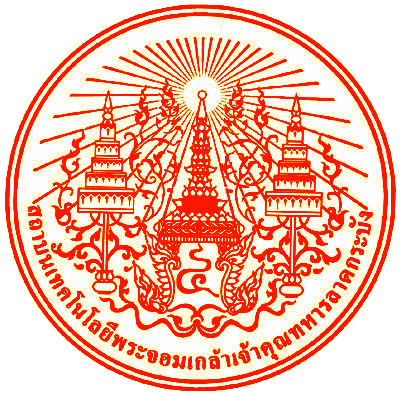 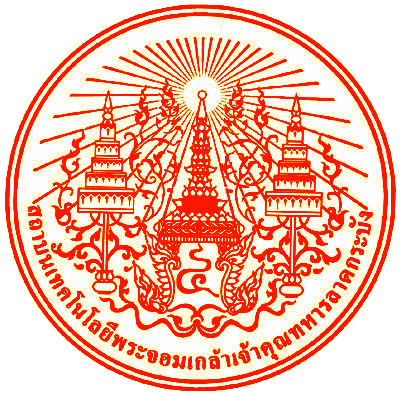 สถาบันเทคโนโลยีพรจอมเกล้าเจ้าคุณทหารลาดกระบังทุนเรียนดีและขาดแคลน	      ทุนขาดแคลนทุนทรัพย์	       ทุนทั่วไป (อื่นๆ2สาเหตุที่ขอรับทุนการศึกษา (อธิบายความจำเป็นและแผนการใช้เงินโดยสรุป).......................................................................................................................................................................................................................................................................................................................................................................................................................................................................................................................................................................................................................................................................................................................................................................................................................................................................................................................................................................................................................................................................................................................................................................................................................................................................................................................................................................................................................................................................................................................................................................................................................................................................................................................................................................................................................................................................................................................................................................................................................................................................................................................................................................................................................................................................................แผนที่บ้านโดยสังเขป          						 ลายเซ็นผู้สมัคร .....................................................................
 					(Applicant signature) (……………………………..…………………………….)
                        					 (Date) ……………………………………………………………… หมายเหตุ      หากพบข้อมูลอันเป็นเท็จ คณะกรรมการทุนจะยกเลิกทุนการศึกษาที่นักศึกษาได้รับทันทีข้อมูลนักศึกษา (STUDENT DATA)ชื่อ-นามสกุล  ภาษาไทย (นาย/นางสาว)……………………………………………………………………..……………………………..(Name&Surname) English (MR./Miss)………………………………………………………………………………………………….รหัสประจำตัวนักศึกษา..............................................................................................................(Student identification No.)หลักสูตร/ภาควิชา/สาขาวิชา...................................................................................................(Branch) (Faculty)นักศึกษาชั้นปีที่...........อาจารย์ที่ปรึกษา..................................................................................(Years in school)     (Name of academic responsible)เกรดเฉลี่ยในภาคเรียนที่ผ่านมา....................................           เกรดเฉลี่ยรวม......................................(GPA for most recently completed academic)       (GPA for all courses completed to date)บัตรประจำตัวประชาชนเลขที่............................................ออกให้ อำเภอ/เขต.....................................จังหวัด………………….……..(Identification Card No.)                                            (Issued at)เมื่อวันที่................................................หมดอายุวันที่.............................................................(Issued Date)                        (Expiry Date)เชื้อชาติไทย.......................................     สัญชาติไทย..............................          ศาสนา..............................................(Race)                                             (Nationality)                                 (Religion)วันเดือนปีเกิด................................................สถานที่เกิด................................................................อายุ...................ปี(Date of Birth)                            (Place of Birth)                                   (Age)         (Years)ส่วนสูง....................ซม.    น้ำหนัก............................... กก.(Hight)         (Cm.)    (Weight)                    (Kg.)โรคประจำตัว (ระบุ) (Chonical disease : specify)……………………………………………………………………………………………………ที่ปัจจุบันขณะศึกษาที่ สจล. (Current Resident)…………………………………………………………………………………………………………….   ...........................................................................................................................โทรศัพท์ (Tel.)……………………………………………………..ที่อยู่ตามทะเบียนบ้าน (Permanent Resident)……………………………………………………………………………………………………………..……………………………………………………………………………………………………………โทรศัพท์ (Tel.)………………………………………..…………….บุคคลที่สามารถติดต่อได้ในกรณีฉุกเฉิน (Emergency case contact to)ชื่อ-สกุล (Name&Surname) ……………………………….…………………………..…………ความเกี่ยวข้อง (Relation)…………….…………อาชีพ (Occupation)…………………………………………สถานที่ทำงาน (Place of work)...................................................................ที่อยู่ (Address)………………………………………………………………………………………………..………………………………………………………………..โทรศัพท์ (Tel.)………………………..…………. โทรสาร (Fax)………………………………………. Email……..…………………………………………ข้อมูลครอบครัว (FAMILY DETAILS)บิดา……………………………………………………………….อายุ...........ปี อาชีพ....................................รายได้/เดือน...................................(Father’s Name)                              (Age)   (Years)   (Occupation)สถานที่ทำงาน.........................................................................................................โทรศัพท์.............................................................
(Place of work)                                                                  (Tel.)มารดา………………………………………………………….อายุ...........ปี อาชีพ....................................รายได้/เดือน...................................(Mather’s Name)                              (Age)   (Years)   (Occupation)สถานที่ทำงาน.........................................................................................................โทรศัพท์.............................................................
(Place of work)                                                                  (Tel.)กิจกรรมนอกหลักสูตรที่ทำใน สจล. / (STUDENT ACTIVITIES) ระดับองค์การนักศึกษา1. .............................................................................................................................................................................................2. .............................................................................................................................................................................................3. .............................................................................................................................................................................................4. .............................................................................................................................................................................................5. .............................................................................................................................................................................................การหารายได้พิเศษ1. ชื่อบริษัท..................................................ตำแหน่ง........................................รายได้...............................ปีที่ทำงาน...................2. ชื่อบริษัท..................................................ตำแหน่ง........................................รายได้...............................ปีที่ทำงาน...................3. ชื่อบริษัท..................................................ตำแหน่ง........................................รายได้...............................ปีที่ทำงาน...................ความสามารถพิเศษ/เกียรติคุณที่ได้รับ/รางวัลที่ได้รับ (SPECAIL ABILITY OR HONOR RECEIVED)1. .............................................................................................................................................................................................2. .............................................................................................................................................................................................3. .............................................................................................................................................................................................4. .............................................................................................................................................................................................ทุนการศึกษาที่เคยได้รับ1. ชื่อทุน.....................................................................ปีที่รับทุน........................จำนวนเงินทุน........................................................2. ชื่อทุน.....................................................................ปีที่รับทุน........................จำนวนเงินทุน........................................................3. ชื่อทุน.....................................................................ปีที่รับทุน........................จำนวนเงินทุน........................................................4. ชื่อทุน.....................................................................ปีที่รับทุน........................จำนวนเงินทุน........................................................